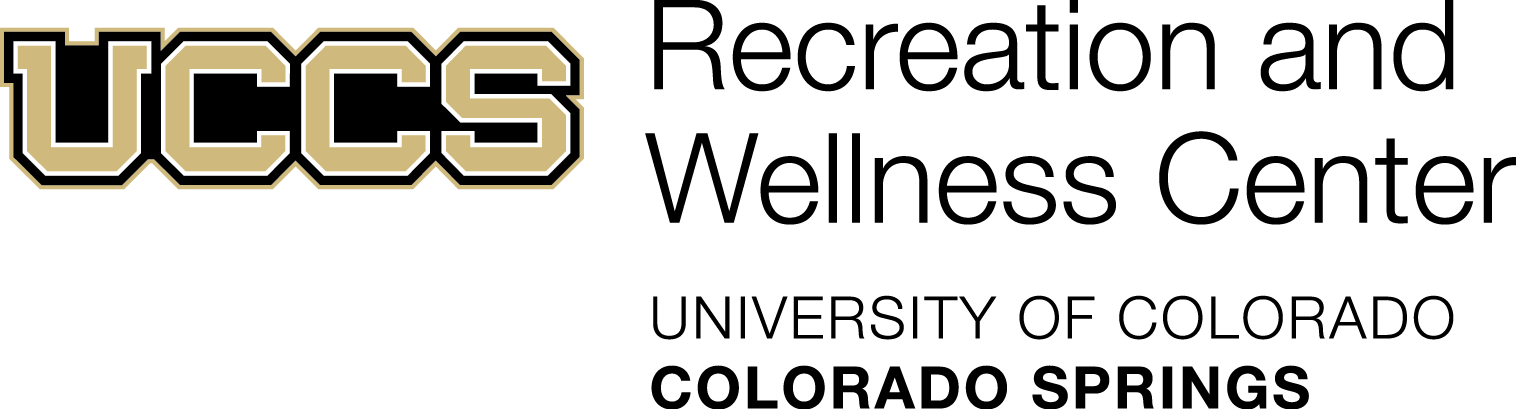 Burrito Bowl ToppingsChipotle Cream Sauce1 cup plain Greek yogurt1 Tbsp. chipotle paste or 2 Tbsp. chipotle peppers in adobo sauce1 clove garlic, minced or 1 tbsp of garlic powderJuice of 1 lime½ tsp. saltGuacamole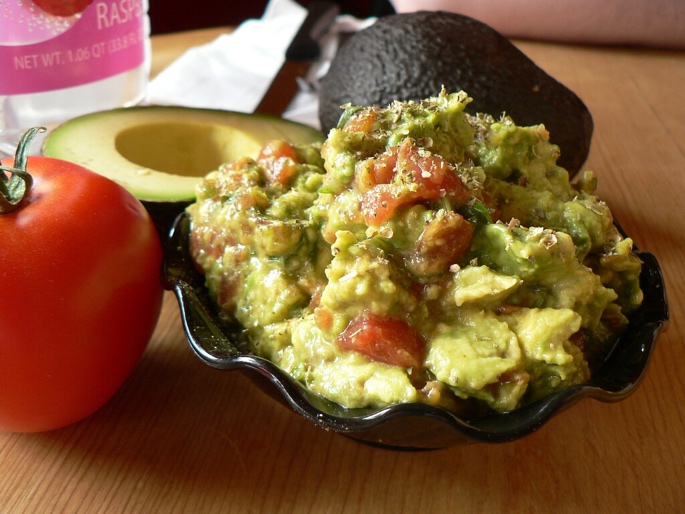 2 avocados, halved, deseeded and chopped1 tsp. cumin1 tsp. chili powderJuice of ½ a limeSalt and pepper to taste